﻿﻿14. Sitzung des Bau- und Planungsausschusses27.03.2023, 18:00 UhrSitzungssaal des Rathauses, Kölner Str. 256Bebauungsplan Nr. 69 – WiebuschBeschluss zur Aufstellung eines BebauungsplansBeschluss zur frühzeitigen BeteiligungBeschluss über den EntwurfBeschluss zur Auslegung und zur Beteiligung der Träger öffentlicher BelangeBeschluss über etwaige ÄnderungenBeschluss über die Abwägung der BedenkenBeschluss über SatzungWir haben die Anregungen und Bedenken der 2. Öffentlichen Auslegung abgewogen und den endgültigen Satzungsbeschluss gefasst. Mit der Veröffentlichung im nächsten Amtsblatt tritt der Bebauungsplans für die Klimaschutzsiedlung am Wiebusch in Kraft, wir haben das Verfahren damit innerhalb eines Jahres abgeschlossen. Gesagt – getan: Die CDU hatte im Wahlprogramm 2020 neuen Wohnraum versprochen, mit dem Bebauungsplan haben wir die Weichen gestellt für modernen ökologischen Wohnraum nach den neuesten Standards, und das, ohne Kosten für die Stadt zu verursachen.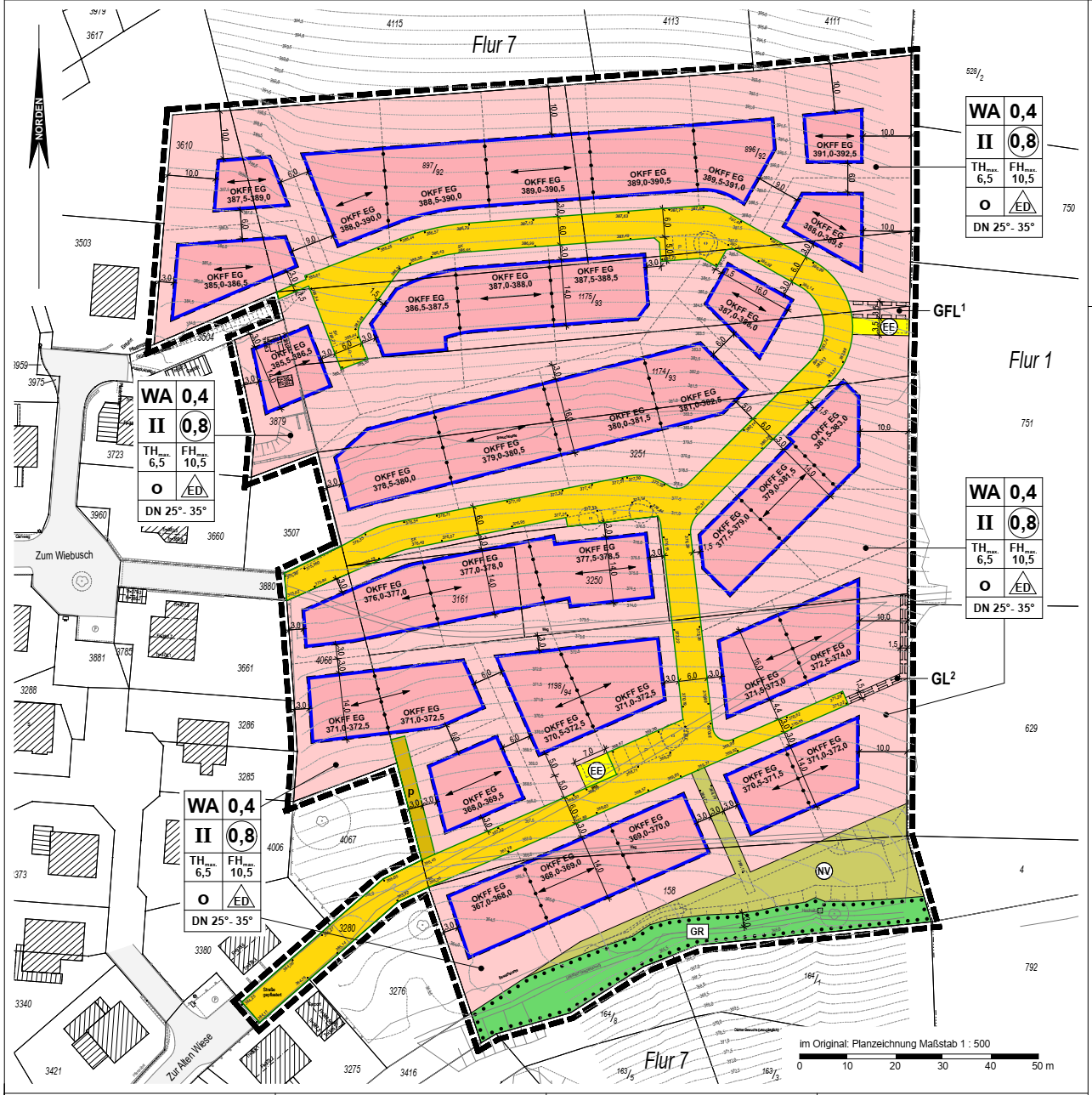 Radwegeverbindung von Pernze nach Niederrengse﻿Unser CDU-Antrag vom 30.06.2021, eine mögliche Radwegeverbindung zwischen Pernze und Niederrengse, trägt Früchte!  Die Radwegeverbindung soll, von der Kreuzstraße kommend, über die Straße Im Dickfeld und den anschließenden Wirtschaftsweg bis nach Pustenbach führen. Ab Pustenbach soll der Radweg über die städtische Straße Richtung L 173 und dann entlang der L 173, auf der Wiese unterhalb der Böschung, bis zum Abzweig Niederrengse/Höh angelegt werden.Der Bauauschuss hat jetzt die Planung besprochen und die Verwaltung beauftragt, einen Förderantrag für die vorgestellte Planung zu stellen, bis zu 95% sind möglich!Wir bedanken uns bei der Verwaltung für das Anzapfen der Fördertöpfe und drücken die Daumen, damit der Bergische Panoramaradweg jetzt nicht mehr über die teils unübersichtliche L173 geführt werden muss.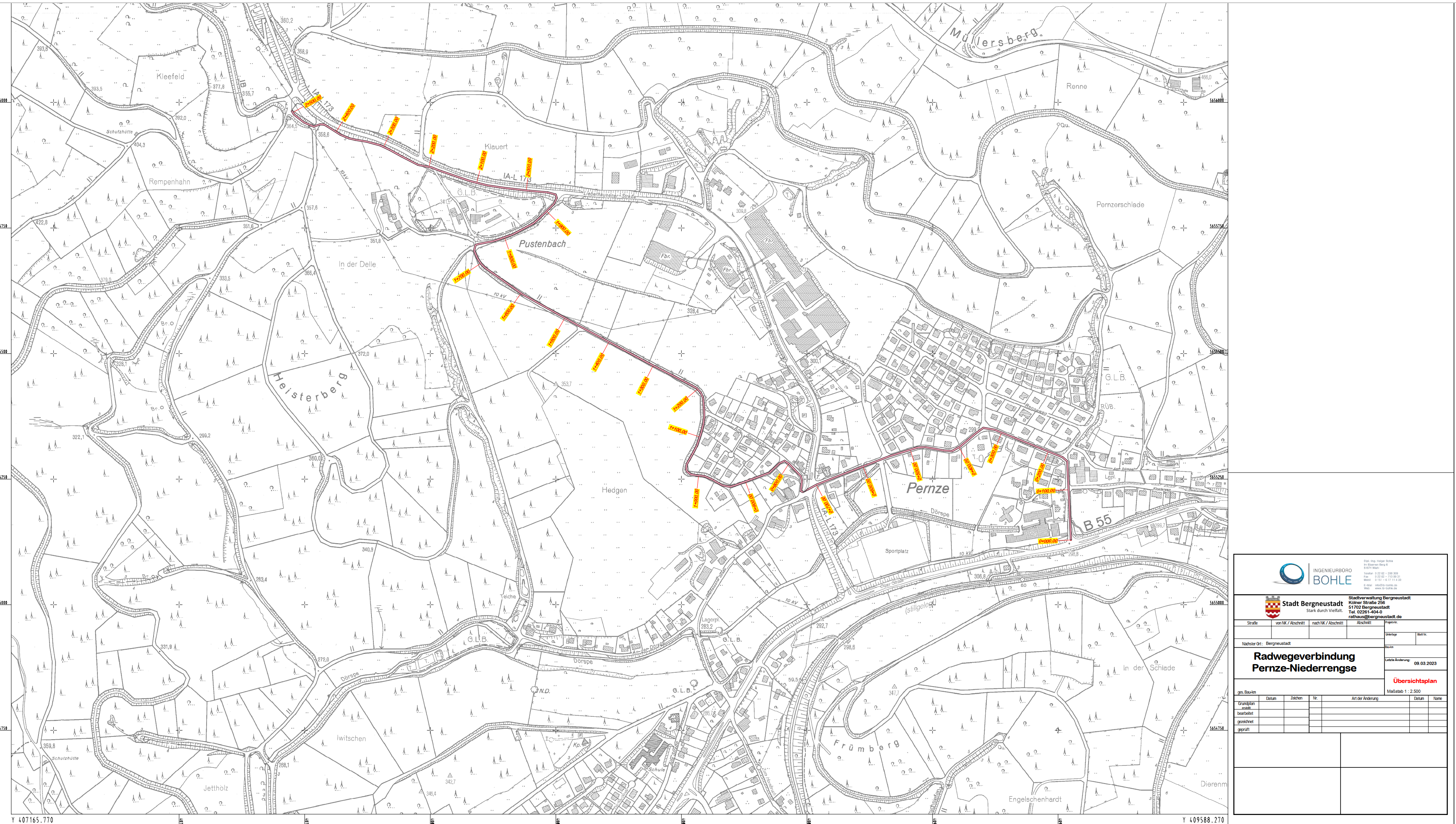 Radwegeverbindung von Bergneustadt nach BelmickeEbenfalls auf Anregung der CDU ist die Planung für die Radwegeverbindung durchs Othetal erstellt worden. ﻿﻿ Vorgesehen ist, die vorhandenen Wirtschaftswege zu nutzen und zu asphaltieren. Die K 23 muss dazu einige Male über Mittelinseln gequert werden. Außerdem muss in zwei Bereichen der geplante Radweg bzw. Rad/Gehweg entlang der K 23 angelegt werden.Auch hier haben wir die Planung besprochen und die Verwaltung beauftragt, den Förderantrag für die Planung zu stellen.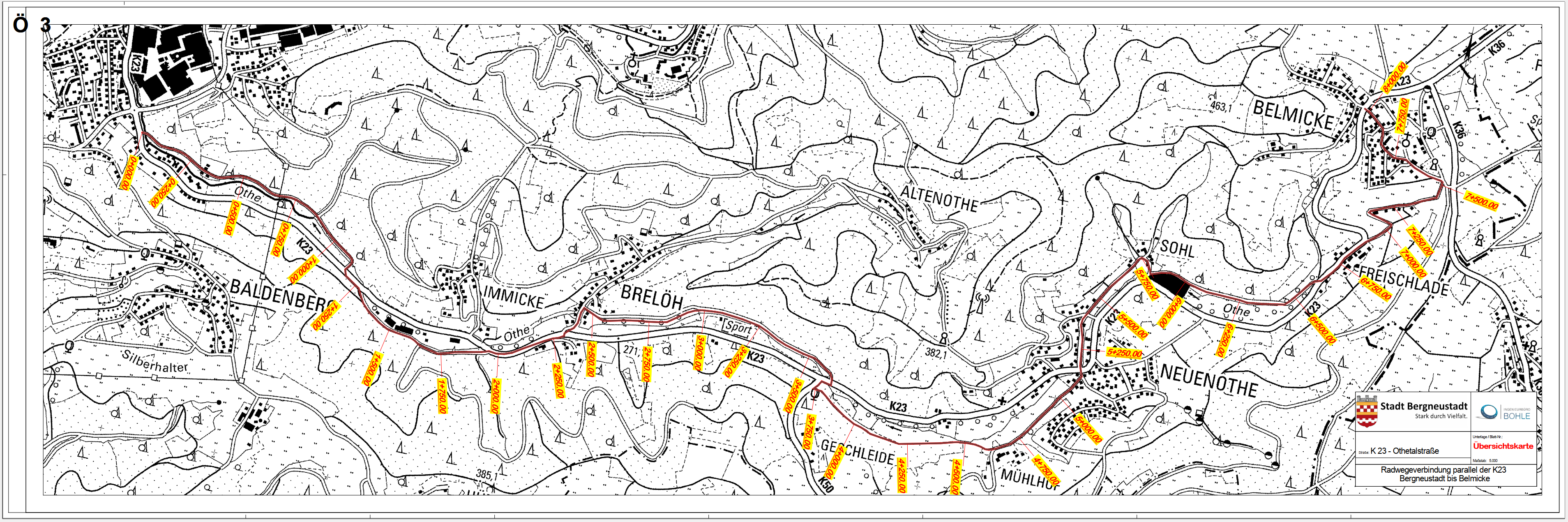 Bauanträge, Bauvoranfragen etc. zur KenntnisnahmeMitteilungenBebauungsplan Nr. 68 – GE DreiortBeschluss zur Aufstellung eines BebauungsplansBeschluss zur frühzeitigen BeteiligungBeschluss über den EntwurfBeschluss zur Auslegung und zur Beteiligung der Träger öffentlicher BelangeBeschluss über etwaige ÄnderungenBeschluss über die Abwägung der BedenkenBeschluss über Satzung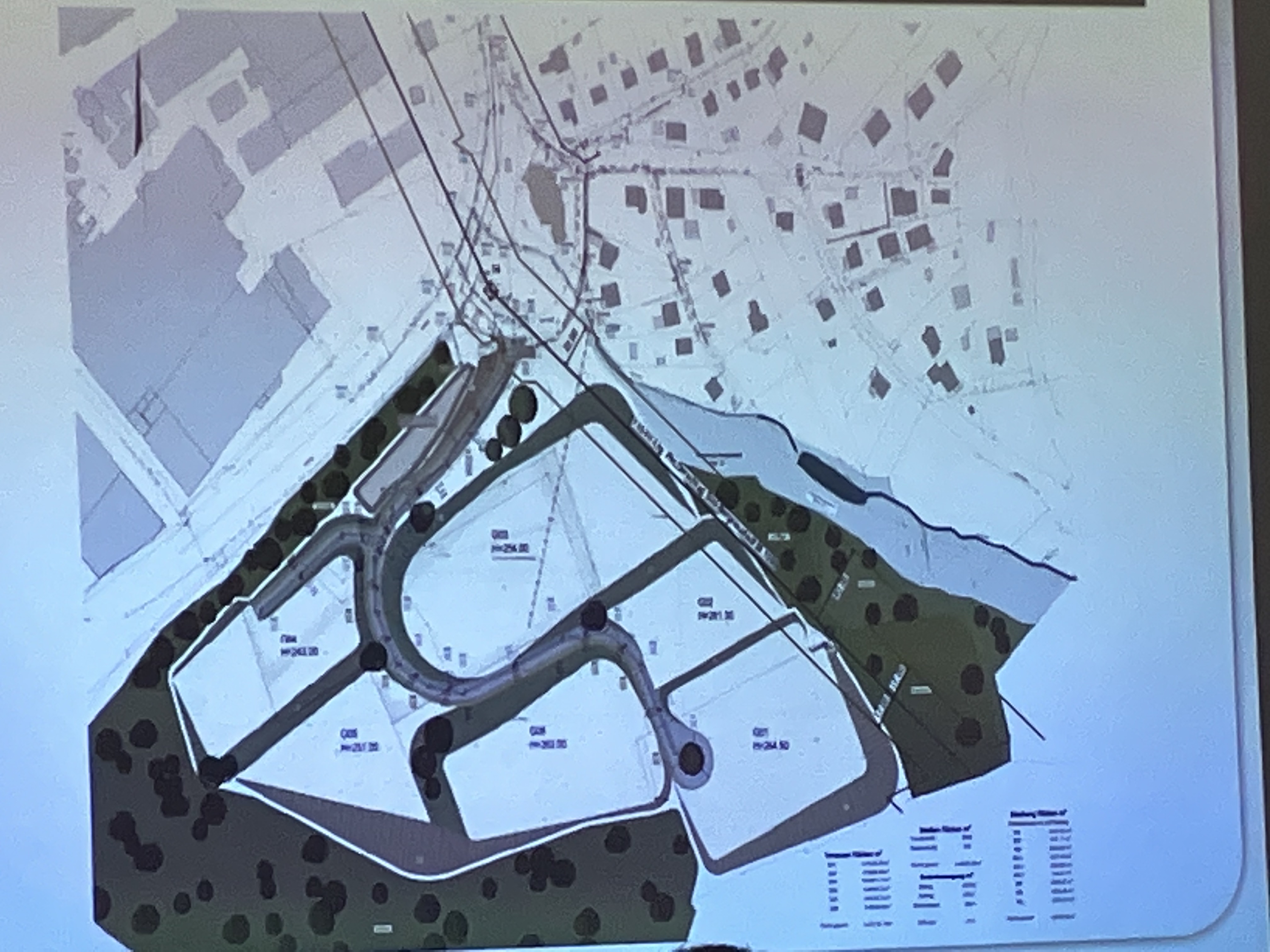 Die Verwaltung hat mitgeteilt, dass seit dem Aufstellungsbeschluss die Bodengutachten, Vermessung und erste Entwürfe erstellt sind, die jetzt vom Naturschutzbeirat beraten wurden. Wir haben heute die Ergebnisse dieser Beratungen vorgestellt bekommen. Bei den alten Eichen im Bereich des alten Tierparks wird ein Kompromiss in der Lage der Bebauungsgrenzen gesucht. ﻿Für die Eigentümer und Anwohner des Gebietes wird am 31.03.2023 eineInformationsveranstaltung stattfinden.Ein weiterer Schritt zum CDU Versprechen neuer Gewerbegebiete und Moscheekonsens!Ersatzneubau der Brücke K 23 (bei Immicke)﻿Vollsperrung der K23 ab Herbst 2023 für ein Jahr – Brückenneubau über die Othe bei ImmickeDer OBK plant den Ersatzneubau der Brücke der K23 über die Othe, da die vorhandene Brücke bei Immicke nur von Fahrzeugen mit einem Höchstgewicht von 16 to befahren werden. Die neue Brücke wird keineGewichtsbeschränkung mehr haben.Die Umleitung ist über Eckenhagen - Oberagger – Allenbach vorgesehen. Auf Nachfrage der CDU teilt die Verwaltung mit, dass laut Aussage des Kreises der Wirtschaftsweg hinter Entsorgung Lobbe nicht genutzt werden kann, da die Maschinen für den Brückenbau hier stationiert werden müssen. Im Zuge dieser Baumaßnahme werden die beiden Bushaltestellen „Immicke“ barrierefrei umgebaut.Anfragen, Anregungen, Hinweise StadtradelnCDU beschwert sich über Ölverschmutzungen bei der Verlegung von Glasfaser auf dem Hackenberg Nichtöffentliche SitzungKanalsanierung des Regenwasserkanals in dem Abschnitt Nistenbergstraße 5 bis 19 in geschlossener Bauweise. hier: Vergabe der SanierungsarbeitenDer Bauausschuss hat den Auftrag vergeben,  geplanter Beginn ist 2023. Die Maßnahme wird mit bis zu 100% gefördert durch die Aufbauhilfen des Landes nach der Hochwasserkatastrophe 2021Mitteilungen-Anfragen, Anregungen, Hinweise-Bauanträge, Bauvoranfragen etc. zur Kenntnisnahme-